ПРОФЕССИОНАЛЬНАЯ ПОДГОТОВКА И ПЕРЕПОДГОТОВКА «Электромонтёр по ремонту воздушных линий электропередачи»Код 19855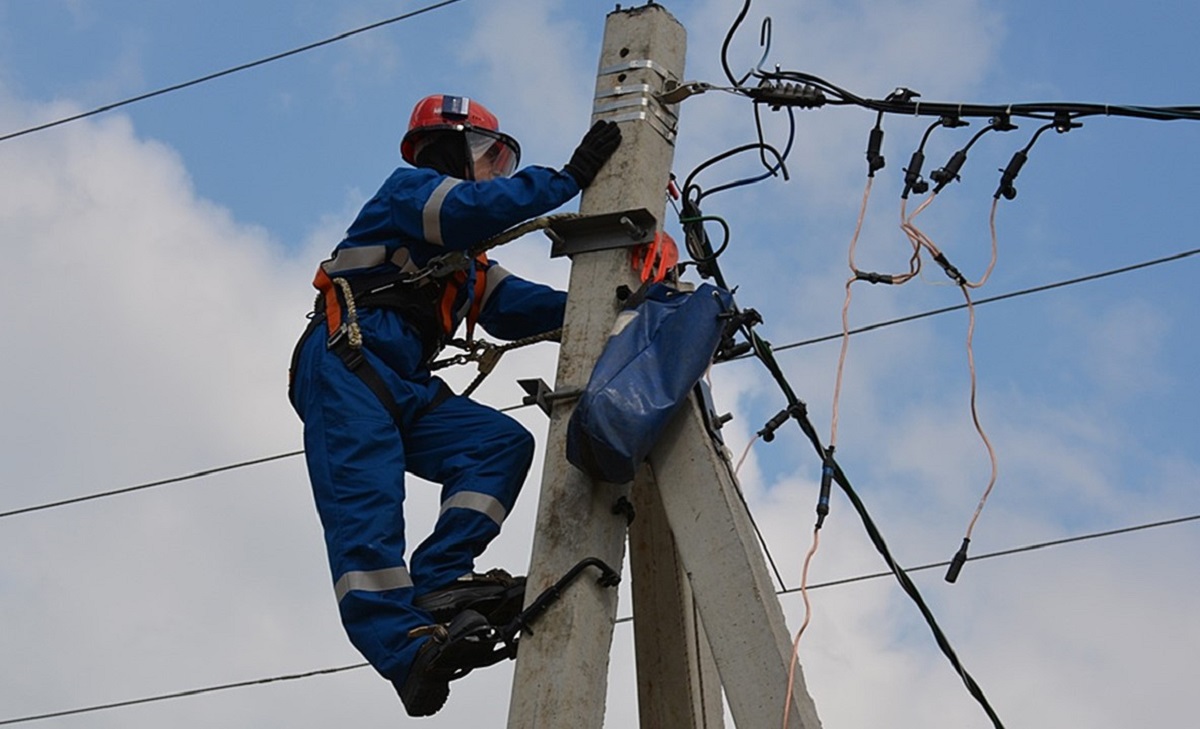 Характеристика работ. Выполнение простых слесарных операций по изготовлению несложных конструкций и деталей: кронштейнов, крючков, скоб, шплинтов, заклепок и т.д. Земляные работы, обработка древесины деревянных опор и сборка простых опор. Малярные работы по окраске опор без подъема на высоту. Простейшие низовые вспомогательные работы по эксплуатации отключенной линии электропередачи. Простейшие такелажные работы при креплении и раскреплении грузов, расстановка на трассе на месте ремонта ремонтных, монтажных и такелажных приспособлений. Простые верховые и низовые работы на отключенных линиях электропередачи напряжением до 10 кВ с замером габаритов, сменой пасынков, сменой изоляторов, проверка состояния опор под руководством электромонтера более высокой квалификации.Должен знать: расположение и назначение воздушных линий электропередачи; сведения о назначении, конструкции и разновидности опор, проводов, изоляторов и арматуры, об опасностях электрического тока и приближения к токоведущим частям высокого напряжения; приемы слесарных операций; защитные и предохранительные средства при производстве работ; общие сведения о работах, выполняемых под напряжением; простой слесарный и монтерский инструмент; приспособления, простую такелажную оснастку и грузоподъемные механизмы на ремонте линий электропередачи; правила верхолазных работ, приемы работ на высоте; правила проведения обходов; основные дефекты элементов линий электропередачи и способы их устранения.УЧЕБНЫЙ ПЛАНпрофессиональной подготовки по профессии:«Электромонтер по ремонту воздушных линий электропередачи», код 19855ПодготовкаПереподготовкаКоличество часов (Всего):320 часов280 часов- теоретическое обучение160 часов120 часов- производственное обучение160 часов160 часовФорма обученияочная, очно-заочнаяочная, очно-заочнаяКвалификационный экзамен4 часа4 часаСтоимость обучения24000 руб.18000 руб.№ п/пНаименование предметовКол-вочасов1. Общепрофессиональный цикл.1561.Трудовое законодательство.1562.Чтение чертежей и электрических схем.1563.Электротехника.1564.Материаловедение.1565.Охрана труда.1566.Правила по охране труда при эксплуатации электроустановок.1567.Правила по охране труда при работе с инструментом и приспособлениями.1568.Правила по охране труда при работе на высоте.1569.Цифровая трансформация электросетевого комплекса.15610.Оказание первой помощи.15611.Пожарная безопасность.1562. Профессиональный цикл.1561.Организация труда электромонтеров по ремонту воздушных линий электропередачи.1562.Устройство воздушных линий электропередач.1563.Монтаж и ремонт воздушных линий электропередачи.1564.Организация работ под наведенным напряжением.1565.Такелажные работы.1566.Испытания и измерения.1567.Консультации.1568.Квалификационная пробная работа.1569.Выходной контроль (аттестация на ПЭВМ).156И Т О Г О:160Квалификационный экзамен4Производственная практика.160ВСЕГО:280